Llansannor & Llanharry 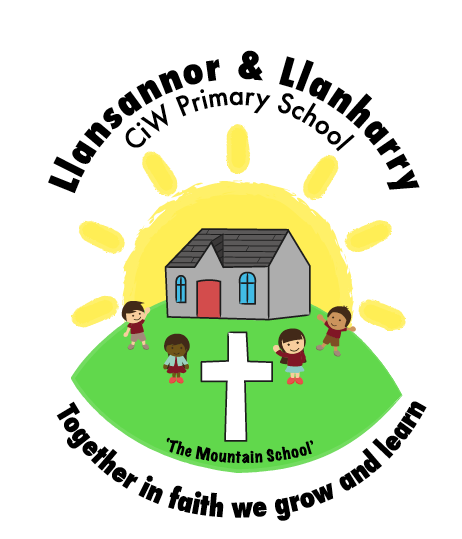 Church in Wales Primary SchoolActing Headteacher:  Mrs C. Cook 20th April 2018Dear Parents, Welcome back to the Summer term. We hope that you all had a lovely Easter holidays together and are looking forward to your child’s last term in Llansannor! We have had a busy week in Year 6, we have started our new topic “Survival!” looking at what a National Park is and locating them in Wales as well as learning about desert islands. We will further develop our learning looking at tourism in Wales and environmental factors related to this. We will also be looking at physical and human features of these areas. Our Science work will concentrate on Plant Life. We will be focusing on a range of literacy linked to our topic using some brilliant texts and animations this term to write a range of genre such as story writing, poetry and non-chronological reports. We will be completing work based on Gulliver’s Travels and we will also be reading the book Kensuke’s Kingdom by Michael Morpurgo. In Maths this half term, we will be reading and interpreting timetables, learning about budgeting, profits and losses as well as recapping many of the skills we have previously covered in order to further consolidate concepts before Comprehensive school.The children will continue to have PE lessons with Mr Smith on Wednesdays. Please could you encourage your child to make sure they have a suitable kit in school for this day. We had several children without kits over the past term and as we know this will not be tolerated in Secondary school please could you help them to become more independent and to bring appropriate clothing. The children are looking forward to their reward at the end of this term after what will be their busiest term yet! We will be leaving for PGL on Monday 25th June. If there are any outstanding payments for PGL please could these be sent into school. Please contact the office should you have any queries. Please could you return the permission slips and medical forms to me as soon as possible. Also, attached is a Kit List for PGL in order for preparations to be made in advance.Here are some dates that are useful for your diaries: 2nd – 4th May – WG National Testing4th June – Cowbridge staff visit Llansannor25th – 27th June – PGL Residential26th June – Cowbridge information for Parents evening 28th June - Cowbridge pupils transition day 12nd July - Cowbridge pupils transition day 23rd July – Leavers Service – Llandaff Cathedral4th July – Y Pant Information for Parents evening10th July – Cowbridge Leavers Service – United Free Church 11th July – Y Pant Transition Day16th July – Our Leavers Performance 1pm & 6pm in School HallThank you for your support so far this year and I look forward to creating some brilliant memories in the children’s last term in Llansannor.Best Wishes,  Miss Fisher PARENT CONSENT FORMYEAR 6 PGL LIDDINGTON MULTI-ACTIVITY RESIDENTIAL TRIP(MONDAY 25TH TO WEDNESDAY 27TH JUNE 2018)I give permission for ____________________________________ to attend the Year 6 LIDDINGTON PGL multi-activity residential trip from Monday 25th to Wednesday 27th June 2018.I am happy for photographs to be taken of my child during the trip. (Please circle)	Yes	NoSigned: _________________________________ (Parent/Guardian)	Date: ______________Print Name: ___________________________________________Telephone number: _________________________PGL LIDDINGTONMEDICAL FORMFull Name: _____________________________________Date of Birth: ______________Home Address: ________________________________________________________________________________________________________________________________________________________________________________________Emergency Contacts:Name: _____________________________________Telephone Number: ______________Name: ____________________________________Telephone Number: ______________Name of Family Doctor: __________________________Telephone Number: ______________Surgery Address: ________________________________________________________________________________________Are there any disabilities or special needs we need to know about? 				Yes/NoIf yes, please give brief details: ________________________________________________________________________________________________________________________________________________Any conditions requiring medical treatment and/or medication (e.g. asthma, hay fever etc)?	Yes/NoIf yes, please give brief details: ____________________________________________________________________________________________________________________________________________________________________________________Please outline any special dietary requirements or food allergies: ________________________________________________________________________________________________________________________________________________________________________________________Is your child allergic to any medication? 					Yes/NoIf yes, please specify: __________________________________________________________________________________________________________________________________________When did your child last have a tetanus injection? _______________________________________Are there any activities in which your child may not participate? 				Yes/NoIf yes, please specify: __________________________________________________________________________________________________Please provide any additional information you consider helpful or important: ________________________________________________________________________________________________________________________________________________________________________________________________________________________________________________________________________________________________________________________________________________________________________________________________________________________________________________________________________________________________________________________________________________________________________I, the Parent/Guardian, declare all the above information is correct. Signed: _________________________________ (Parent/Guardian)	Date: ______________Print Name: ___________________________________________PGL Kit ListPlease note: the children will have to carry their own luggage into the building and up some stairs – please only pack essential items listed below to keep luggage as light as possible.ClothingTake plenty of clothing in case of wet weather. Old clothes are fine! •	Nightwear•	Underwear•	Socks, including over ankle length  •	2 or more fleeces / Sweatshirts •	T-shirts •	1 Long sleeved T-shirt •	3 (or 4) pairs of old trousers/shorts (not jeans) 2/3 for activities, one for evening•	2 pairs of trainers (1 for wet activities) •	1 pair of shoes or trainers for indoors •	Waterproof jacket (& trousers if you have them)•	Sun hat(Please can you refrain from bringing vest tops and very short shorts) Other Essentials•	Wash bag and at least two towels•	Plastic bottle for drinks•	Sunscreen •	Small Bag/Rucksack•	Labelled strong plastic bags (bin liners) for wet, muddy clothes•	Hair ties for long hairChildren will be able to bring a small amount of money with them for extra drinks and snacks. (£6 is plenty) Please could it be given to us in 3 envelopes labeled with your child’s name when we leave - £2 each day. The children will not need to bring any technology with them, including mobile phones. We will give you school’s mobile number should you need to contact us in an emergency. Should you have any questions about the list please don’t hesitate to contact me. Many thanks, Miss Fisher